  Prior Training - Admin Setup Guide  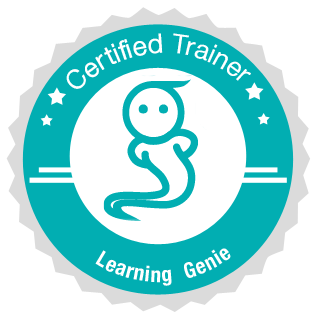 Prior to your training,  it is very important for the admin/director to complete setting up the accounts for the teachers! 1. Setup class and add teachers manuallyDirector Tasks: ETA 15 minutes❏ Sign up with Learning Genie at  www.learning-genie.com (Click “Sign up for NEW center” ).❏ Add a classroom (or multiple classrooms)Web Portal Tutorial❏ Add teachers to their corresponding classrooms, and provide teachers with the teachercode that has been generated.Web Portal Tutorial❏ Add students to their corresponding classrooms ( Tip: You can add an entire class atonce from the web portal ).Web Portal Tutorial❏ Prepare and download the latest app (search Learning Genie) from Google play for Android device or App Store  or iPad ❏ Ensure the devices are connected to the wifi at the training site ❏ Select Ambassador teachers (up to two per site) for future refresher coursesTeacher Task: ETA 2 minutes❏ Sign up with Learning Genie (Click “Got a teacher code? Join your center.” )Import from DRDP-Tech directlyDirector Tasks: ETA 15 minutes❏ Sign up with Learning Genie at  www.learning-genie.com (Click “Sign up for NEW center” ).❏ Click Import from 3rd-party program ❏ Click Import from DRDPtech and follow the instructions from the link 